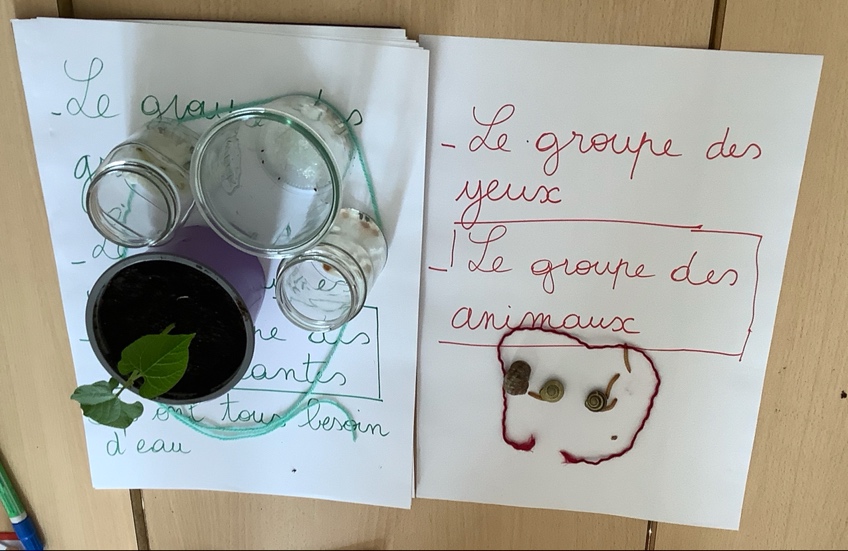 						Les vivants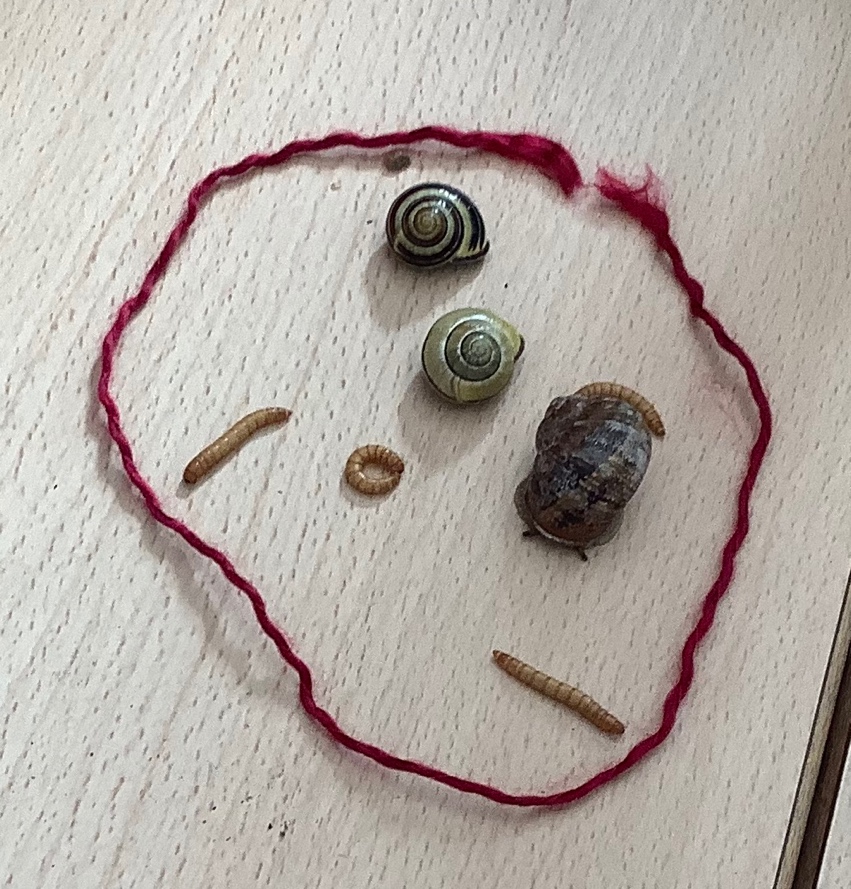 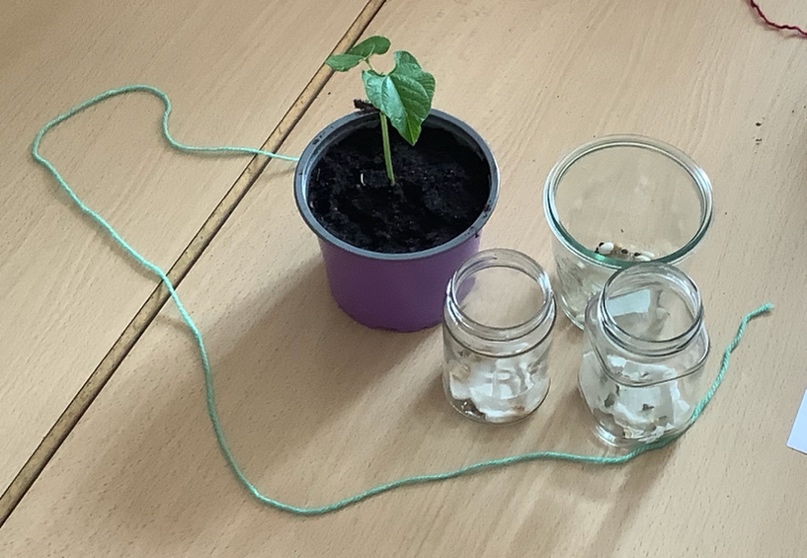 Les plantesLes animaux